Первенство ЦО №47 по настольному теннису среди девушек 8 классовГлавный судья: Труфанов Евгений Геннадьевич.ФамилияКласс12345678ОчкиМесто1Леуцкая Маргарита8 «Б»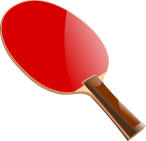 1:200:202:110:200:202:110:20262Кобец Анастасия8 «Б»2:112:112:012:112:112:012:01713Кобец Ирина8 «Б»2:011:202:112:012:112:112:11624Писаревская Мария8 «М»1:200:201:201:201:202:012:11275Труфанова Анастасия8 «М»2:011:200:202:112:012:011:20446Магомедова Эмилия8 «В»2:011:201:202:110:202:110:20357Хлыстова Маргарита8 «В»1:200:201:200:200:201:201:20088Капранова Алина 8 «В»2:010:201:201:202:112:012:1143